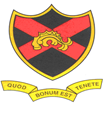 St. John Fisher Catholic High SchoolBaytree RoadSpringfieldWiganWN6 7RNTel: 01942 510715ASSISTANT HEADTEACHER for STUDENTS: EXPERIENCE & ASPIRATIONL10 – L14The Governors of this outstanding Catholic High School wish to appoint a well qualified and innovative senior leader with a proven track record of success to join our thriving Senior Leadership Team.  This post is permanent and the commencement date is 1 September 2021.The post of Assistant Headteacher has emerged since we are increasing capacity at senior leadership level at this exciting time in the school’s history as we commence a full school new build in January 2022 as part of the Schools Rebuilding Programme.Further, there is a necessity for us to focus on specific cohorts in our school to ensure they receive the best educational experience. This role involves identifying barriers to learning of certain cohorts of students by analysing their curriculum experience, engagement in school and pressures outside the classroom. The postholder will have the necessary skills to analyse key data and be able to work through teachers and support staff to deliver strategies for success which will ensure these young people will thrive and achieve the qualifications to equip them to progress to their next step. We are looking for an inspirational leader who can work with colleagues and students to explore the curriculum offer, both in the classroom and wider opportunities/enrichment and be able to employ innovative strategies to guarantee progress is made.Applications are invited from candidates who:  • have a commitment to Catholic education • are committed to improving the lives of young people • have excellent interpersonal and communications skills  • are able to lead, motivate and inspire students and staff • have the energy, resilience and determination to succeed If you would like a tour of the school to help you gather a sense of what we are about, times available are Thursday 29 April 12.30pm -1.30pm, Friday 30 April 2.00pm-3.00pm, Wednesday 5 May 9.30am -11.00am and Thursday 6 May 9.30am -11.00am, please email recruitment@sjf.wigan.sch.uk to arrange a visit.An application pack is available to download from the school’s website at https://sjfhs.co.uk/job-archive/ Closing Date: Friday 7 May 2021 at 12.00 noonShortlisting Date:  Monday 10 May 2021Interview Dates: Thursday 13 May 2021 and Friday 14 May 2021This post is subject to Enhanced Disclosure Procedures